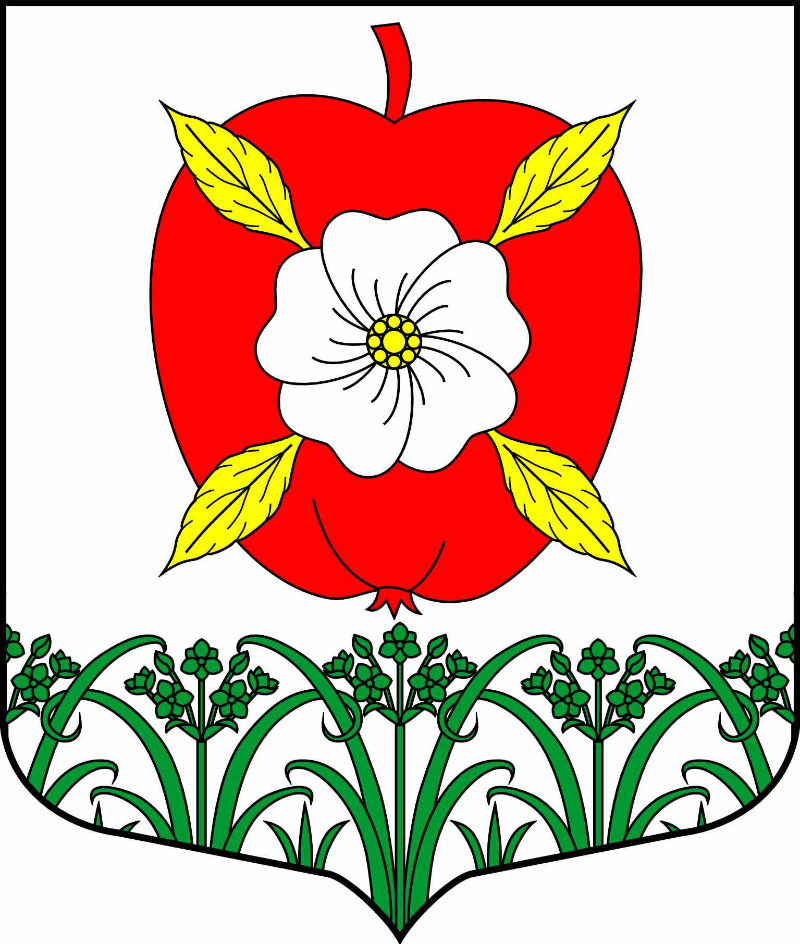 СОВЕТ ДЕПУТАТОВМУНИЦИПАЛЬНОГО ОБРАЗОВАНИЯУСАДИЩЕНСКОЕ СЕЛЬСКОЕ ПОСЕЛЕНИЕВОЛХОВСКОГО МУНИЦИПАЛЬНОГО РАЙОНАЛЕНИНГРАДСКОЙ ОБЛАСТИРЕШЕНИЕот 02 августа 2022 года  № 19О внесение изменений в решение Совета депутатов от 15 декабря 2021года № 56 «О бюджете муниципального образования Усадищенское сельское поселение Волховского муниципального района Ленинградской области на 2022 год  и плановый период 2023-2024 годов»В соответствии с Федеральным законом от 06.10.2003 года № 131-ФЗ « Об общих принципах организации местного самоуправления в Российской Федерации », Бюджетным кодексом Российской Федерации, руководствуясь Уставом муниципального образования, Положением о бюджетном процессе в муниципальном образовании Усадищенское сельское поселение, Совет депутатов муниципального образования Усадищенское сельское поселение Волховского муниципального района Ленинградской областирешил:1. Внести в решение Совета депутатов муниципального образования Усадищенское сельское поселение Волховского муниципального  района Ленинградской области от 15.12.2021 года № 56 «О бюджете муниципального образования Усадищенское сельское поселение Волховского муниципального района Ленинградской области на 2022 и плановый период в 2023,2024 годах» следующие изменения и дополнения в 2022 году и плановый период         2023,2024 годах:1.1. Статью 1 изложить в новой редакции: Утвердить основные характеристики бюджета муниципального образования Усадищенское сельское поселение Волховского муниципального района Ленинградской области на 2022 год:- общий объем доходов бюджета муниципального образования Усадищенское сельское поселение Волховского муниципального района Ленинградской области в сумме на  2022г. 23057,2 тыс. рублей;- общий объем расходов бюджета муниципального образования Усадищенское сельское поселение Волховского муниципального района Ленинградской области в сумме на 2022 год 24 036,2 тыс. рублей;1.2. Приложение № 1 «Прогнозируемые поступления доходов бюджета муниципального образования Усадищенское сельское поселение на 2022 и на плановый период 2023-2024 г.» читать в новой редакции (прилагается).1.3. Приложение № 2 «Распределение бюджетных ассигнований по разделам, подразделам бюджета муниципального образования Усадищенское сельское поселение на 2022 год и на плановый период 2023-2024 г.» читать в новой редакции (прилагается).1.4. Приложение № 3 «Распределение бюджетных ассигнований по разделам и подразделам, целевым статьям (муниципальным программам МО Усадищенское сельское поселение Волховского муниципального района и непрограммным направлениям деятельности) и видам расходов классификации расходов бюджета на 2022 год и на плановый период 2023-2024 г.» читать в новой редакции (прилагается).1.5. Приложение № 4 «Ведомственная структура расходов бюджета МО Усадищенское сельское поселение Волховского муниципального района на 2022год и на плановый период 2023-2024 г.» читать в новой редакции (прилагается).1.6. Приложение № 5 «Распределение бюджетных ассигнований по целевым статьям (муниципальным программам МО Усадищенское сельское поселение Волховского муниципального района и непрограммным направлениям деятельности), видам расходов классификации расходов бюджетов, а также по разделам и подразделам классификации расходов бюджетов на 2022 год и на плановый период 2023-2024 г.» читать в новой редакции (прилагается).       2. Данное решение  подлежит официальному опубликованию в средствах массовой информации  газете  «Волховские Огни» и размещению  на  официальном сайте МО Усадищенское сельское поселение.3. Решение вступает в силу на следующий день после официального опубликования (обнародования) в СМИ.4. Контроль за исполнением настоящего решения возложить на постоянную депутатскую комиссию по бюджету, налогам и экономическим вопросам.Глава муниципального образованияУсадищенское сельское поселение                                                       Т.Е. Билялова